ИЗВЕЩЕНИЕ О ЗАКУПКЕ на проведение закупки у единственного поставщика (исполнителя, подрядчика) на оказание услуг по проведению организационных мероприятий, связанных с участием Заказчика в выставке в рамках V Научно-практической конференции «Офтальмологические образовательные университеты»№11/18Настоящее извещение о проведении закупки подготовлено федеральным государственным унитарным предприятием «Московский эндокринный завод» в соответствии с Федеральным законом от 18 июля 2011 г. № 223-ФЗ «О закупках товаров, работ, услуг отдельными видами юридических лиц».г. Москва 									                07 февраля 2018 г.Директор					       				М.Ю. ФонаревУТВЕРЖДАЮДиректор ФГУП «Московскийэндокринный завод»______________ М.Ю. Фонарев «____» ______________ 2018 г.ДОКУМЕНТАЦИЯ О ЗАКУПКЕ на проведение закупки у единственного поставщика (исполнителя, подрядчика) на оказание услуг по проведению организационных мероприятий, связанных с участием Заказчика в выставке в рамках V Научно-практической конференции «Офтальмологические образовательные университеты»№ 11/18Москва2018 г. СВЕДЕНИЯ О ПРОВОДИМОЙ ПРОЦЕДУРЕ ЗАКУПКИ
 ПРОЕКТ ДОГОВОРАДОГОВОР № ___на оказание услугг. Москва	«___» __________ 2018г.Федеральное государственное унитарное предприятие «Московский эндокринный завод» (ФГУП «Московский эндокринный завод»), именуемое в дальнейшем «Заказчик», в лице директора Фонарева М.Ю., действующего на основании Устава, с одной стороны, и  Общество с ограниченной ответственностью «МедЗнания» (ООО «МедЗнания»), именуемое в дальнейшем «Исполнитель», в лице Управляющего Полуяновой Л.А., действующего на основании Устава, с другой стороны, далее совместно именуемые «Стороны», а по отдельности «Сторона», по результатам проведения закупки у единственного поставщика (исполнителя, подрядчика), объявленной Извещением о закупке от __________ № __________ на основании Протокола заседания Закупочной комиссии ФГУП «Московский эндокринный завод» от __________ № __________, заключили настоящий Договор о нижеследующем:ПРЕДМЕТ ДОГОВОРА1.1.	Заказчик поручает Исполнителю, а Исполнитель на возмездной основе принимает на себя обязательство оказать услуги по проведению организационных мероприятий, связанных с участием Заказчика в выставке в рамках V Научно-практической конференции «Офтальмологические образовательные университеты», далее «Конференция». 1.2.	Сроки проведения Конференции: 6-7 февраля 2018 г. (с 10-00 до 18-00 час).1.3. Место проведения Конференции: Москва, ул. Новый Арбат, д.36, здание Правительства Москвы, Большой Конференц-зал. 1.4. Исполнитель подтверждает наличие у него согласия собственника обозначенного помещения на организацию и проведение Конференции и предоставление его участникам в рамках участия в Конференции. Все риски, связанные с отсутствием такого согласия, несет Исполнитель.ПРАВА И ОБЯЗАННОСТИ СТОРОНИсполнитель обязуется:организовать участие Заказчика в выставке в рамках Конференции в соответствии со статьей 1.1 настоящего Договора;организовать работу Конференции в установленные сроки;организовать участие Заказчика в выставке (оформление пропусков в количестве –2 (двух) штук для участников со стороны Заказчика);организовать предоставление оборудованной площади для Заказчика (площадь под экспозицию 6 кв.м., наличие стандартных средств экспозиции: 1 (один) стол, 2 (два) стула), электроподключение не предусмотрено;обеспечить выступление представителя Заказчика с  докладом длительностью 15 (пятнадцать) минут в рамках научной программы Конференции;обеспечить включение информации о Заказчике в сборник материалов Конференции (1000 знаков, логотип);организовать подготовительную работу, направленную на привлечение потенциальных участников, изготовление и распространение пригласительных билетов и иных информационных материалов;организовать регистрацию участников Конференции;предоставить Заказчику базу данных  по участникам Конференции в электронном виде в формате .xlsx посредством электронной почты; сохранять конфиденциальность всей полученной от Заказчика информации по настоящему Договору.2.2.	Заказчик обязуется:2.2.1.	своевременно оплатить стоимость услуг, предоставляемых Исполнителем в соответствии со статьей 3 настоящего Договора;2.2.2.	предоставить в распоряжение Исполнителя информацию и материалы, необходимые для участия Заказчика в Конференции не позднее, чем за 1 (один) день до начала Конференции.2.3.	Заказчик вправе:2.3.1.	Требовать от Исполнителя исполнения обязанностей, предусмотренных настоящим Договором.2.3.2.	В любое время получать от Исполнителя информацию о ходе оказания услуг по Договору.2.3.3.	Находиться на территории проведения Конференции в сроки и время, указанное в п.1.2 настоящего Договора.2.4.	Стороны принимают на себя следующие обязательства:-	соблюдать все требования действующего законодательства Российской Федерации, определяющие порядок сбора, обработки и хранения персональных данных работников, полученных от другой Стороны в целях исполнения обязательств по настоящему Договору;-	не разглашать персональные данные работников другой Стороны, ставшие известными им в связи с исполнением настоящего Договора.Подписывая настоящий Договор, стороны удостоверяют, что при передаче персональных данных работников другой Стороне, ими будут соблюдены все требования действующего законодательства Российской Федерации, определяющего порядок сбора, обработки и хранения, защиту персональных данных, в том числе будет получено от работников письменное согласие на передачу персональных данных третьему лицу.СТОИМОСТЬ УСЛУГ И ПОРЯДОК РАСЧЕТОВСтоимость услуг, предоставляемых Исполнителем по настоящему Договору, составляет 260 000,00 (двести шестьдесят тысяч) рублей 00 копеек, НДС не облагается в связи с применением упрощенной системы налогообложения по статье 346.12 и 346.13 главы 26.2НК РФ.Оплата стоимости услуг по настоящему Договору осуществляется Заказчиком на основании счета в виде 100% предоплаты путем перечисления денежных средств в рублях на расчетный счет Исполнителя. Оплата осуществляется в течение 10 (десяти) рабочих дней с момента выставления счета Исполнителем. Обязательство оплаты считается исполненным в момент поступления денежных средств на расчетный счет Исполнителя.Исполнитель обязуется в течение 5 (пяти) рабочих дней с момента окончания работы Конференции составить и направить Заказчику 2 (два) экземпляра Акта сдачи-приемки выполненных работ, а Заказчик в течение 5 (пяти) рабочих дней со дня получения Акта направляет Исполнителю 1 (один) подписанный экземпляр Акта сдачи-приемки выполненных работ, либо письменный мотивированный отказ от его подписания. В случае если Заказчик не направил в адрес Исполнителя подписанный Акт или мотивированный отказ от подписания данного Акта, услуги, оказанные Исполнителем, считаются принятыми Заказчиком.В случае отказа от подписания акта сдачи-приемки оказанных услуг Заказчик обязан предоставить Исполнителю мотивированный отказ в письменной форме не позднее 5 (пяти) рабочих дней с момента получения Заказчиком акта сдачи-приемки оказанных услуг.В случае непредставления мотивированного отказа Заказчиком в сроки, указанные в п. 3.5 настоящего Договора и неполучения Исполнителем подписанного акта сдачи-приемки оказанных услуг в течение 15 (пятнадцати) рабочих дней с момента его предоставления Заказчику, услуги считаются принятыми Заказчиком в полном объеме.ОТВЕТСТВЕННОСТЬ СТОРОНСтороны несут ответственность за неисполнение или ненадлежащее исполнение взятых на себя обязательств по настоящему Договору в соответствии с действующим законодательством Российской Федерации.Исполнитель не несет ответственность за содержание рекламно-информационных материалов, предоставленных Заказчиком по настоящему Договору.Заказчик несет ответственность за содержание и оформление предоставленных по настоящему Договору материалов и информации, за соответствие таких материалов и информации законодательству о рекламе и иному действующему законодательству Российской Федерации.В случае отмены проведения Конференции, Исполнитель возвращает Заказчику стоимость услуг, оплаченных Заказчиком в соответствии с разделом 3 настоящего Договора, в полном размере в течение 3 (трех) рабочих дней с даты получения соответствующего требования со стороны Заказчика.4.5.	В случае переноса срока проведения Конференции Исполнитель обязуется уведомить об этом Заказчика не менее чем за 1 (один) день до даты начала, указанной в п.1.2 настоящего Договора. В случае согласия Заказчика с новыми сроками проведения Конференции, Заказчик уведомляет об этом Исполнителя и Стороны подписывают дополнительное соглашение. В случае не согласия Заказчика с новыми сроками проведения Конференции Заказчик уведомляет об этом Исполнителя и Исполнитель возвращает Заказчику стоимость услуг, оплаченных Заказчиком в соответствии с разделом 3 настоящего Договора, в полном размере в течение 3 (трех) рабочих дней с даты получения соответствующего требования со стороны Заказчика.ОБСТОЯТЕЛЬСТВА НЕПРЕОДОЛИМОЙ СИЛЫСтороны освобождаются от ответственности за неисполнение или ненадлежащее исполнение обязательств по настоящему Договору, если надлежащее исполнение оказалось невозможным вследствие действия обстоятельств непреодолимой силы, возникших после заключения настоящего Договора, т.е. чрезвычайных и непредотвратимых обстоятельств, независящих от воли Сторон, как то: пожар, наводнение, землетрясение и другие стихийные бедствия, а также военные действия, забастовки и т.п.СРОК ДЕЙСТВИЯ И ПРЕКРАЩЕНИЕ ДОГОВОРАНастоящий Договор вступает в силу с даты его подписания Сторонами и действует до 31 марта 2018 г., а в части исполнения обязательств – до полного их исполнения Сторонами.Положения настоящего Договора распространяют свое действие на правоотношения Сторон, возникшие с 05 февраля 2018 г.Настоящий Договор может быть расторгнут в соответствии с законодательством Российской Федерации после направления Стороной, инициирующей расторжение, письменного уведомления другой Стороне не позднее, чем за 10 (десять) рабочих дней до начала работы Конференции.В случае расторжения Договора Исполнитель в течение 5 (пяти) рабочих дней после даты расторжения Договора возвращает Заказчику денежные средства, выплаченные в соответствии с настоящим Договором, за вычетом затрат, понесенных в связи с исполнением Договора, подтвержденных первичными учетными документами.РАЗРЕШЕНИЕ СПОРОВВсе споры и разногласия, которые могут возникнуть между Сторонами из настоящего Договора или в связи с ним, разрешаются Сторонами путем переговоров.Сторонами устанавливается обязательный досудебный (претензионный) порядок урегулирования споров в отношении сроков оплаты, поставки, количества/качества поставляемого Товара. Претензия направляется заявителем посредством почтовой связи (в т.ч. экспресс-почтой) или вручается контрагенту под роспись.В случае невозможности разрешения споров и разногласий, возникших между Сторонами из настоящего Договора или в связи с ним, путем переговоров, такие споры и разногласия подлежат разрешению в Арбитражном суде г. Москвы. Решение Арбитражного суда является окончательным и обязательным для исполнения обеими Сторонами.ПРОЧИЕ ПОЛОЖЕНИЯВсе претензии, уведомления и документы, в рамках настоящего Договора, составляются в письменном виде с приложением либо оригиналов, либо заверенных направляющей Стороной копий обосновывающих документов и направляются по указанным в настоящем Договоре адресам, либо по иным адресам, которые Стороны могут указать дополнительно в письменном виде, либо (а) по почте (заказное отправление с уведомлением); (б) с нарочным или с доставкой срочной курьерской службой. Все претензии, уведомления и документы, направленные по почте (заказное отправление с уведомлением), с нарочным или срочной курьерской службой, если они получены в течение обычных рабочих часов в рабочий день, вступают в силу с даты их получения или, соответственно, вручения.Стороны установили, что под рабочими днями при исполнении настоящего Договора понимаются рабочие дни, установленные федеральным органом исполнительной власти, осуществляющим функции по выработке государственной политики и нормативно-правовому регулированию в сфере труда.В случае изменения наименования, адреса, платежных и/или иных реквизитов Сторона, у которой изменились наименование, адрес и/или платежные и/иные реквизиты, обязана в срок не позднее 5 (пять) рабочих дней с момента наступления таких изменений уведомить об этом другую Сторону, но не позднее даты осуществления очередного платежа. При этом, уведомление должно содержать указание на дату наступления таких изменений, и подписано уполномоченным представителем Стороны.Документы по настоящему Договору, полученные одной Стороной от другой посредством факсимильной связи, имеют полную юридическую силу при условии передачи в дальнейшем в кратчайшие сроки оригиналов таких документов. Риск искажения информации при ее передаче посредством факсимильной связи несет Сторона, передающая такую информацию.Любые изменения и дополнения к настоящему Договору имеют силу только в том случае, если они оформлены в письменной форме и подписаны уполномоченными представителями обеих Сторон.Настоящий Договор составлен в 2 (двух) экземплярах, по одному для каждой из Сторон. Оба экземпляра настоящего Договора имеют равную юридическую силу.ЮРИДИЧЕСКИЕ АДРЕСА И БАНКОВСКИЕ РЕКВИЗИТЫ СТОРОНПОДПИСИ СТОРОНПриложение №1к Договору №__ на оказание услугот «___» __________ 2018 г.АНТИКОРРУПЦИОННАЯ ОГОВОРКАСтатья 11.1. Настоящим каждая Сторона гарантирует, что при заключении настоящего Договора и исполнении своих обязательств по нему, Стороны:1.1.1. соблюдают требования Федерального закона от 25.12.2008 N 273-ФЗ «О противодействии коррупции», а также иные нормы действующего законодательства Российской Федерации в сфере противодействия коррупции, 1.1.2. не выплачивают, не предлагают выплатить и не разрешают выплату каких-либо денежных средств или ценностей, прямо или косвенно, любым лицам, для оказания влияния на действия или решения этих лиц с целью получить какие-либо неправомерные преимущества или иные неправомерные цели;1.1.3. не осуществляют действия, квалифицируемые применимым для целей настоящего Договора законодательством, как дача / получение взятки, коммерческий подкуп, а также действия, нарушающие требования применимого законодательства и международных актов о противодействии легализации (отмыванию) доходов, полученных преступным путем;1.1.4. запрещают своим работникам выплачивать, предлагать выплатить (передать) какие-либо денежные средства или ценности, прямо или косвенно, любым лицам, для оказания влияния на действия или решения этих лиц с целью получить какие-либо неправомерные преимущества или иные неправомерные цели;1.1.5. запрещают своим работникам принимать или предлагать любым лицам выплатить(передать) работникам какие-либо денежные средства или ценности, прямо или косвенно, для оказания влияния на действия или решения этих работников с целью получить какие-либо неправомерные преимущества или иные неправомерные цели;1.1.6. принимают разумные меры для предотвращения совершения действий, квалифицируемых действующим законодательством как «коррупционные» со стороны их аффилированных лиц или соисполнителей, субподрядчиков, консультантов, агентов, юристов, иных представителей и прочих посредников, действующих от имени Стороны (далее - Посредники).1.2. Под «разумными мерами» для предотвращения совершения коррупционных действий со стороны их аффилированных лиц или посредников, помимо прочего, Стороны понимают:1.2.1. проведение инструктажа аффилированных лиц или посредников о неприемлемости коррупционных действий и нетерпимости в отношении участия в каком-либо коррупционном действии;1.2.2. включение в договоры с аффилированными лицами или посредниками антикоррупционной оговорки;1.2.3. неиспользование аффилированных лиц или посредников в качестве канала аффилированных лиц или любых посредников для совершения коррупционных действий;1.2.4. привлечение к работе любых посредников только в пределах, обусловленных производственной необходимостью в ходе обычной хозяйственной деятельности Стороны;1.2.5. осуществление выплат аффилированным лицам или посредникам в размере, не превышающем размер соответствующего вознаграждения за оказанные ими законные услуги.Статья 22.1. В случае возникновения у Стороны подозрений, что произошло или может произойти нарушение каких-либо положений Статьи 1, соответствующая Сторона обязуется:2.1.1. уведомить другую Сторону в письменной форме в течение двух суток с момента, когда ей стало известно о нарушении (возникли подозрения о нарушении). После письменного уведомления, соответствующая Сторона имеет право приостановить исполнение обязательств по настоящему Договору до получения подтверждения, что нарушения не произошло или не произойдет. Это подтверждение должно быть направлено в течение десяти рабочих дней с даты направления письменного уведомления;2.1.2. обеспечить конфиденциальность указанной информации вплоть до полного выяснения обстоятельств Сторонами;2.1.3. провести по требованию и с участием другой Стороны аудит документов бухгалтерского учета и финансовой отчетности Стороны, предположительно допустившей нарушение, относящихся к исполнению настоящего Договора, а также иных документов, которые согласно имеющимся сведениям могли повлиять на исполнение настоящего Договора, 2.1.4. оказать полное содействие при сборе доказательств при проведении аудита.2.2. В письменном уведомлении Сторона обязана сослаться на факты или предоставить материалы, достоверно подтверждающие или дающие основание предполагать, что произошло или может произойти нарушение каких-либо положений настоящей Статьи контрагентом, его аффилированными лицами, работниками или посредниками выражающееся в действиях, квалифицируемых применимым законодательством, как дача или получение взятки, коммерческий подкуп, а также действиях, нарушающих требования применимого законодательства и международных актов о противодействии легализации доходов, полученных преступным путем.Статья 33.1. В случае нарушения одной Стороной обязательств воздерживаться от запрещенных в Статье 1 настоящего Приложения к Договору действий и/или неполучения другой Стороной в установленный законодательством срок подтверждения, что нарушения не произошло или не произойдет, другая Сторона имеет право расторгнуть Договор в одностороннем внесудебном порядке полностью или в части, направив письменное уведомление о расторжении. Сторона, по чьей инициативе был расторгнут настоящий Договор в соответствии с положениями настоящей статьи, вправе требовать возмещения реального ущерба, возникшего в результате такого расторжения.ПОДПИСИ СТОРОНПриложение №2к Договору №___ на оказание услугот «___» __________ 2018 г.ПЛАН-СХЕМА ВЫСТАВОЧНОЙ ЭКСПОЗИЦИИ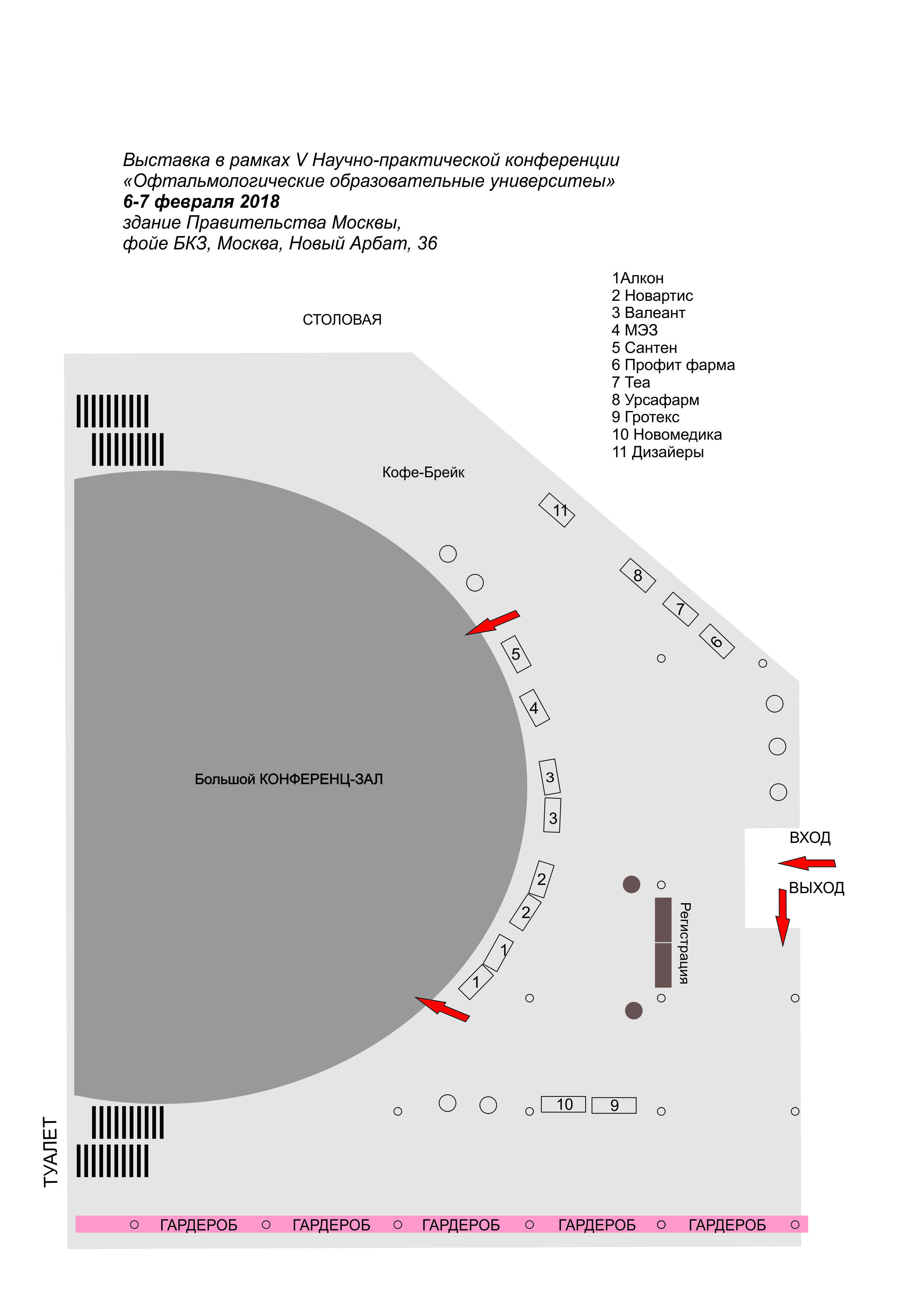 	ПОДПИСИ СТОРОНТЕХНИЧЕСКОЕ ЗАДАНИЕна Оказание услуг по проведению организационных мероприятий, связанных с участием Заказчика в выставке в рамках V Научно-практической конференции «Офтальмологические образовательные университеты»№пунктаСодержаниепунктаИнформация1.Способ закупкиЗакупка у единственного поставщика (исполнителя, подрядчика)2.Наименование заказчика, контактная информацияНаименование: ФГУП «Московский эндокринный завод»Место нахождения и почтовый адрес:109052, г. Москва, ул. Новохохловская, д. 25Телефон: +7 (495) 234-61-92 доб. 627Факс: +7 (495) 911-42-10Электронная почта: zakupkimez@yandex.ruКонтактное лицо: Уткин Сергей Александрович3.Предмет договора с указанием количества поставляемого товара, объема выполняемых работ, оказываемых услугОказание услуг по проведению организационных мероприятий, связанных с участием Заказчика в выставке в рамках V Научно-практической конференции «Офтальмологические образовательные университеты»Объем оказываемых услуг: в соответствии с частью II «Проект договора» и частью III «ТЕХНИЧЕСКОЕ ЗАДАНИЕ» Документации о закупке.3.Код ОКПД2N82.30.12.0003.Код ОКВЭД2N82.304.Место и дата рассмотрения предложений (заявок) участников закупки и подведения итогов закупкиРассмотрение заявок на участие в закупке не проводится.Итоги закупки не подводятся. 5.Источник финансированияСобственные средства6.Место поставки товара, выполнения работ, оказания услугМосква, ул. Новый Арбат, д.36, здание Правительства Москвы, Большой Конференц-зал.7.Сведения о начальной  (максимальной) цене договора (цена лота) Начальная (максимальная) цена договора составляет: 260 000,00 (двести шестьдесят тысяч) рублей 00 копеек, НДС не облагается в связи с применением упрощенной системы налогообложения по статье 346.12 и 346.13 главы 26.2НК РФ.В стоимость Договора включены все расходы Исполнителя, необходимые для исполнения договора в полном объеме и надлежащего качества.8.Основания закупки у единственного поставщика (исполнителя, подрядчика)пп. 31 п. 14.3 Положения о закупке товаров, работ, услуг для нужд ФГУП «Московский эндокринный завод»: Осуществляется закупка услуг, связанных с участием заказчика в конференциях, съездах, выставках, круглых столах, форумах.9.Срок, место и порядок предоставления документации о закупке, размер, порядок и сроки внесения платы, взимаемой за предоставление документации, если такая плата установлена, за исключением случаев предоставления документации в форме электронного документаДокументация о закупке предоставляется единственному поставщику (исполнителю, подрядчику). Документацию можно получить по месту нахождения Заказчика. Заявление на предоставление документации о закупке направляется участником закупки в письменной  форме. Документация о закупке предоставляется участнику закупки в форме электронного документа или в письменной форме.Плата за предоставление документации не взимается.10.Сведения о праве заказчика отказаться от проведения процедуры закупкиЗаказчик вправе отказаться от проведения закупки у единственного поставщика (исполнителя, подрядчика) в любое время до заключения договора. Извещение об отказе от проведения закупки размещается заказчиком в Единой информационной системе в сфере закупок не позднее чем в течение трех дней со дня принятия решения об отказе от проведения закупки. 11.Сведения о предоставлении преференций товарам российского происхождения или субъектам малого и среднего предпринимательстваНе установлены.№пунктаСодержание пунктаИнформацияСпособ закупкиЗакупка у единственного поставщика (исполнителя, подрядчика)Предмет договора с указанием количества поставляемого товара, объема выполняемых работ, оказываемых услугОказание услуг по проведению организационных мероприятий, связанных с участием Заказчика в выставке в рамках V Научно-практической конференции «Офтальмологические образовательные университеты»Объем оказываемых услуг: в соответствии с частью II «Проект договора» и частью III «ТЕХНИЧЕСКОЕ ЗАДАНИЕ» Документации о закупке.Установленные заказчиком требования к качеству, техническим характеристикам товара, работы, услуги, к их безопасности, к функциональным характеристикам (потребительским свойствам) товара, к размерам, упаковке, отгрузке товара, к результатам работы и иные требования, связанные с определением соответствия поставляемого товара, выполняемой работы, оказываемой услуги потребностям заказчикаТребования к качеству, техническим характеристикам товара, работы, услуги, к их безопасности, к функциональным характеристикам (потребительским свойствам) товара, к размерам, упаковке, отгрузке товара, к результатам работы и иные требования, связанные с определением соответствия поставляемого товара, выполняемой работы, оказываемой услуги потребностям заказчика установлены в части III «ТЕХНИЧЕСКОЕ ЗАДАНИЕ».В случае установления требований о соответствии товара (работ, услуг) ГОСТ, ГОСТ Р, ГОСТ IEC, ГОСТ ИСО, СанПин, СНиП, ГН, ТР, СП и др., все указанные заказчиком требования к товару (работам, услугам) соответствуют государственным стандартам и/или не противоречат им.Установление требований, отличающихся от установленных государственными стандартами, обусловлено необходимостью получения товаров (работ, услуг), соответствующих государственным стандартам, но имеющих более высокие качественные и эксплуатационные характеристики, в том числе, возникшей в результате проведенного мониторинга рынка товаров (работ, услуг), показывающего, что большинство производителей предлагает товары (работы, услуги), соответствующие требованиям ГОСТ, ГОСТ Р, ГОСТ IEC, ГОСТ ИСО, СанПин, СНиП, ГН, ТР, СП и др., характеристики которых отличаются от минимально и максимально установленных в сторону улучшения качественных и потребительских свойств.Целью установления вышеуказанных требований является обеспечение Предприятия, являющегося крупным производителем фармацевтической отрасли, основным видом деятельности которого является оборот наркотических средств и психотропных веществ, производство лекарственных средств с содержанием подконтрольных средств и веществ, в том числе включенных Правительством Российской Федерации в перечень жизненно необходимых и важнейших лекарственных препаратов (ЖНВЛП), товарами (работами, услугам) с необходимыми показателями качества и функциональными характеристиками, отвечающими потребностям Предприятия в полном объеме с учетом индивидуальных особенностей (специфики) его деятельности, и, как следствие, минимизация рисков, связанных с процессом производства, и эффективное использование денежных средств.Требования к содержанию, форме, оформлению и составу заявки на участие в закупкеЗаявки на участие в закупке участником закупки не подаются.Требования к описанию участниками закупки поставляемого товара, его функциональных характеристик (потребительских свойств), его количественных и качественных характеристик, требования к описанию выполняемой работы, оказываемой услуги, их количественных и качественных характеристикНе установлены.Место поставки товара, выполнения работ, оказания услугул. Новый Арбат, д.36, здание Правительства Москвы, Большой Конференц-зал.Условия и сроки (периоды) поставки товара, выполнения работ, оказания услугСроки проведения Мероприятия (сроки оказания услуг): 6-7 февраля 2018 г. (с 10-00 до 18-00 час).Договор вступает в силу с даты его подписания Сторонами и действует до 31 марта 2018 г., а в части исполнения обязательств – до полного их исполнения Сторонами.Положения Договора распространяют свое действие на правоотношения Сторон, возникшие с 05 февраля 2018 г.Сведения о начальной  (максимальной) цене договора (цена лота) Начальная (максимальная) цена договора составляет: 260 000,00 (двести шестьдесят тысяч) рублей 00 копеек, НДС не облагается в связи с применением упрощенной системы налогообложения по статье 346.12 и 346.13 главы 26.2НК РФ.Порядок формирования цены договораВ стоимость Договора включены все расходы Исполнителя, необходимые для исполнения договора в полном объеме и надлежащего качества.Форма, сроки и порядок оплаты товара, работы, услугиОплата стоимости услуг по Договору осуществляется Заказчиком на основании счета в виде 100% предоплаты путем перечисления денежных средств в рублях на расчетный счет Исполнителя. Оплата осуществляется в течение 10 (десяти) рабочих дней с момента выставления счета Исполнителем. Обязательство оплаты считается исполненным в момент поступления денежных средств на расчетный счет Исполнителя.Порядок, место, дата начала и дата окончания срока подачи заявок на участие в закупкеЗаявки на участие в закупке участником закупки не подаются.Требования к участникам закупкиСоответствие участника закупки требованиям, установленным в соответствии с законодательством Российской Федерации к лицам, осуществляющим поставки товаров, выполнение работ, оказание услуг, являющимися предметом закупки.Перечень документов, представляемых участниками закупки для подтверждения их соответствия установленным в пункте 11 настоящей документации о закупке требованиямНе установленФормы, порядок, дата начала и дата окончания срока предоставления участникам закупки разъяснений положений документации о закупкеРазъяснение положений документации о закупке предоставляется участнику закупки, если запрос о разъяснении положений документации о закупке поступил к заказчику в течение пяти дней со дня размещения в Единой информационной системе в сфере закупок извещения о проведении закупки и документации о закупкеМесто и дата рассмотрения предложений участников закупки и подведения итогов закупкиРассмотрение заявок на участие в закупке не проводится. Итоги закупки не подводятся. Условия допуска к участию в закупкеНе установлены.Критерием оценки и сопоставления заявок на участие в закупкеНе установлены.Порядок оценки и сопоставления заявок на участие в закупкеНе установленСведения о возможности проведения переторжки (регулирование цены) и порядок ее проведения Не установленыРазмер обеспечения заявки на участие в закупкеНе установленОбеспечение исполнения договораНе требуетсяРазмер обеспечения исполнения договораНе требуетсяВид обеспечения исполнения договораНе установленСведения о праве заказчика отказаться от проведения процедуры закупкиЗаказчик вправе отказаться от проведения закупки у единственного поставщика (исполнителя, подрядчика) в любое время до заключения договора. Извещение об отказе от проведения закупки размещается заказчиком в Единой информационной системе в сфере закупок не позднее чем в течение трех дней со дня принятия решения об отказе от проведения закупки. Сведения о предоставлении преференций товарам российского происхождения или субъектам малого и среднего предпринимательстваНе установленыОснования закупки у единственного поставщика (исполнителя, подрядчика)пп. 31 п. 14.3 Положения о закупке товаров, работ, услуг для нужд ФГУП «Московский эндокринный завод»: Осуществляется закупка услуг, связанных с участием заказчика в конференциях, съездах, выставках, круглых столах, форумах.Сведения о поставщике (исполнителе, подрядчике)ООО «МедЗнания»Юридический адрес: 127083,Москва, Большой Каретный пер., д.7Фактический адрес: 127083,Москва, Большой Каретный пер., д.7ИНН/КПП 7714658937/770701001БИК 044 525 495 Р/с 407 028 109 001 500 338 87в ПАО «БИНБАНК», г. МоскваК/с 301 018 109 000 000 004 95ОГРН 5067746078241Заказчик:ФГУП «Московский эндокринный завод»Юридический адрес: 109052  г. Москва, ул. Новохохловская, д. 25Фактический адрес: 109052г. Москва, ул. Новохохловская, д. 25ИНН 7722059711/ КПП 772201001БИК 044525229Р/с 40502810400000100006в ООО КБ «АРЕСБАНК» г. Москва К/с 30101810845250000229ОГРН 1027700524840Исполнитель:ООО «МедЗнания»Юридический адрес: 127083,Москва, Большой Каретный пер., д.7Фактический адрес: 127083,Москва, Большой Каретный пер., д.7ИНН/КПП 7714658937/770701001БИК 044 525 495 Р/с 407 028 109 001 500 338 87в ПАО «БИНБАНК», г. МоскваК/с 301 018 109 000 000 004 95ОГРН 5067746078241Заказчик:ФГУП «Московский эндокринный завод»_______________________ДиректорФонарев М.Ю.Исполнитель:ООО «МедЗнания»_________________________УправляющийПолуянова Л.А.Заказчик:ФГУП «Московский эндокринный завод»_______________________ДиректорФонарев М.Ю.Исполнитель:ООО «МедЗнания»_________________________УправляющийПолуянова Л.А.Заказчик:ФГУП «Московский эндокринный завод»_______________________ДиректорФонарев М.Ю.Исполнитель:ООО «МедЗнания»_________________________УправляющийПолуянова Л.А.№ п/пПеречень основных требованийСодержание требованийНаименование выполняемых работ (оказываемых услуг)Услуги по проведению организационных мероприятий, связанных с участием  Заказчика в выставке в рамках V Научно-практической конференции «Офтальмологические образовательные университеты».Количество выполняемых работ (оказываемых услуг)1Место выполнения работМосква, ул. Новый Арбат, д.36Сроки (периоды) выполнения работ (оказания услуг)6-7 февраля 2018 года с 10.00 до 18.00Цели использования результатов работ (услуг)Продвижение продукцииВиды выполняемых работ (оказания услуг)организовать участие Заказчика в выставке в рамках Конференции;организовать работу Конференции в установленные сроки;организовать предоставление оборудованной площади для Заказчика (площадь под экспозицию 6 кв.м., наличие стандартных средств экспозиции: 1 (один) стол, 2 (два) стула)обеспечить выступление представителя Заказчика с  докладом длительностью 15 (пятнадцать) минут в рамках научной программы Конференции;обеспечить включение информации о Заказчике в сборник материалов Конференции (1000 знаков, логотип);организовать подготовительную работу, направленную на привлечение потенциальных участников, изготовление и распространение пригласительных билетов и иных информационных материалов;организовать регистрацию участников Конференции;Условия выполнения работ (оказания услуг)Исполнитель обязуется выполнить работы в указанный срок и сохранять конфиденциальность всей полученной от Заказчика информации .Требования к качественным характеристикам работ и услуг, требования к функциональным характеристикам товаров, в том числе подлежащих использованию при выполнении работ, оказании услуг. Требования к безопасности товаров, работ и услуг, требования к комплектности (объемам) поставкиорганизовать предоставление оборудованной площади для Заказчика (площадь под экспозицию 6 кв.м., наличие стандартных средств экспозиции: 1 (один) стол, 2 (два) стула)Порядок сдачи и приемки результатов выполненных работ (оказанных услуг)Исполнитель обязуется в течение 5 (пяти) рабочих дней с момента окончания работы Конференции составить и направить Заказчику Акт сдачи-приемки выполненных работ, а Заказчик в течение 5 (пяти) дней со дня получения Акта направляет Исполнителю подписанный Акт сдачи-приемки выполненных работ, либо письменный мотивированный отказ от его подписания. В случае если Заказчик не направил в адрес Исполнителя подписанный Акт или мотивированный отказ от подписания данного Акта, услуги, оказанные Исполнителем, считаются принятыми Заказчиком.Требования по передаче заказчику технических и иных документов по завершению и сдаче работ (услуг)предоставить Заказчику базу данных  по участникам Конференции в электронном виде в формате .xlsx посредством электронной почты Требования по объему гарантий качества работ (услуг)Исполнитель подтверждает наличие у него согласия собственника обозначенного помещения на организацию и проведение выставки и предоставление его участникам в рамках участия в выставке.